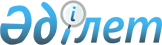 Об утверждении мест размещения нестационарных торговых объектов в городе Кентау
					
			Утративший силу
			
			
		
					Постановление акимата города Кентау Южно-Казахстанской области от 16 февраля 2017 года № 26. Зарегистрировано Департаментом юстиции Южно-Казахстанской области 3 марта 2017 года № 3986. Утратило силу постановлением акимата города Кентау Туркестанской области от 8 июня 2020 года № 229
      Сноска. Утратило силу постановлением акимата города Кентау Туркестанской области от 08.06.2020 № 229 (вступает в действие по истечении десяти календарных дней после дня его первого официального опубликования).
      В соответствии с подпунктом 4-2) пункта 1 статьи 31 Закона Республики Казахстан от 23 января 2001 года "О местном государственном управлении и самоуправлении в Республике Казахстан", пунктом 2-1 статьи 10 Закона Республики Казахстан от 12 апреля 2004 года "О регулировании торговой деятельности", приказом исполняющего обязанности Министра национальной экономики Республики Казахстан от 27 марта 2015 года № 264 "Об утверждении Правил внутренней торговли" (зарегистрирован в Реестре государственной регистрации нормативных правовых актов № 11148) акимат города Кентау ПОСТАНОВЛЯЕТ: 
      1. Утвердить места размещения нестационарных торговых объектов в городе Кентау согласно приложению к настоящему постановлению.
      2. Государственному учреждению "Аппарат акима города Кентау" в порядке, установленном законодательными актами Републики Казахстан обеспечить:
      1) направление настоящего постановления на официальное опубликование в периодических печатных изданиях, распространяемых на территории города Кентау, а также в Республиканский центр правовой информации для включения в эталонный контрольный банк нормативных правовых актов Республики Казахстан;
      2) размещение настоящего постановления на интернет-ресурсе акимата города Кентау.
      3. Контроль за выполнением настоящего постановления возложить на заместителя акима города Кентау Н.Ташимову.
      4. Настоящее постановление вводится в действие по истечении десяти календарных дней после дня его первого официального опубликования. Перечень мест в городе Кентау для осуществления нестационарной торговли
					© 2012. РГП на ПХВ «Институт законодательства и правовой информации Республики Казахстан» Министерства юстиции Республики Казахстан
				
      Аким города Кентау

А.Макулбаев
Приложение к постановлению
акимата города Кентау от 16
февраля 2017 года № 26
№ п/п
Место расположения
1
Дворы многоэтажных жилых домов по проспекту Конаева № 42, № 44 и по улице Куралбаева № 79, № 81 города Кентау
2
Дворы многоэтажных жилых домов по улице Валиханова № 138, № 140 города Кентау 
3
Дворы многоэтажных жилых домов по улице Аль-Фараби № 114 и по улице Валиханова № 132, № 134 города Кентау 
4
Дворы многоэтажных жилых домов по улице Аль-Фараби № 112, № 112А и по улице Валиханова № 136 города Кентау 
5
Дворы многоэтажных жилых домов по улице Аль-Фараби № 102 и по улице Куралбаева № 114, № 118 города Кентау
6
Дворы многоэтажных жилых домов по улице Аль-Фараби № 104, № 106 города Кентау
7
Дворы многоэтажных жилых домов по улице по улице Сейфуллина № 110А и № 104 города Кентау 
8
Дворы многоэтажных жилых домов по улице Сейфуллина № 106, № 110 города Кентау
9
Дворы многоэтажных жилых домов по улице Сейфуллина № 112, № 116, № 118 города Кентау
10
Дворы многоэтажных жилых домов по улице Сейфуллина № 99, № 101, № 103, № 105А, № 105, № 107 города Кентау
11
Дворы многоэтажных жилых домов по улице Сейфуллина № 93, № 93А, № 95, № 97 и по проспекту Конаева № 34, № 34А, № 36 города Кентау
12
Дворы многоэтажных жилых домов по улице Аль-Фараби №94, №96, №98 города Кентау
13
Дворы многоэтажных жилых домов по улице Аль-Фараби № 51, № 53 города Кентау
14
Дворы многоэтажных жилых домов по улице Рыскулова № 55, № 57, № 59 и по улице Аль-Фараби № 47 города Кентау
15
Дворы многоэтажных жилых домов по улице Рыскулова № 63 и по улице Валиханова № 46 города Кентау 
16
Дворы многоэтажных жилых домов по улице Алтынсарина № 22, № 24 и по улице Аль-Фараби № 49 города Кентау
17
Дворы многоэтажных жилых домов по улице Валиханова № 52, № 54, № 56 города Кентау
18
Дворы многоэтажных жилых домов по проспекту Абая № 14 и по улице Валиханова № 58, № 60, № 62 города Кентау
19
Дворы многоэтажных жилых домов по улице Аль-Фараби № 55,№ 57, № 59 и по проспекту Абая № 10 города Кентау
20
Дворы многоэтажных жилых домов по улице Валиханова № 48, № 50 и по улице Алтынсарина № 26 города Кентау
21
Дворы многоэтажных жилых домов по улице Момышулы № 68, № 70, по улице Толе би № 59Б и по проспекту Яссави № 95 города Кентау
22
Дворы многоэтажных жилых домов по улице Толе би № 52, № 54, № 56, № 58 и по проспекту Конаева № 31, № 27 города Кентау
23
Дворы многоэтажных жилых домов по улице Момышулы № 53, № 55 и по проспекту Конаева № 22 города Кентау
24
Дворы многоэтажных жилых домов по улице Момышулы № 60, № 62, № 62А города Кентау
25
Дворы многоэтажных жилых домов по улице Момышулы № 56, № 58 и по проспекту Конаева № 20 города Кентау
26
Дворы многоэтажных жилых домов по улице Момышулы № 60 и по улице Толе Би № 47А, № 47Б, № 47В города Кентау
27
Дворы многоэтажных жилых домов по улице Толе Би № 51, № 53, № 53А города Кентау
28
Дворы многоэтажных жилых домов по улице по улице С.Сейфуллина № 45, № 47, № 49 и по проспекту Конаева № 16 города Кентау
29
Дворы многоэтажных жилых домов по улице по проспекту Абая № 11 и по проспекту Яссави № 96, № 98 города Кентау
30
Дворы многоэтажных жилых домов по улице по проспекту Абая №5, №7, №9 города Кентау
31
Дворы многоэтажных жилых домов по улице Толе Би № 62, № 64, № 66, № 68 и по проспекту Конаева № 12, № 14 города Кентау
32
Дворы многоэтажных жилых домов по улице № 1, № 3, № 5А, № 5 по проспекту Абая и по проспекту Конаева № 6, № 8, № 10 города Кентау
33
Дворы многоэтажных жилых домов по улице Толе би № 35, № 39, по проспекту Конаева № 33, № 37 и по улице Гагарина № 46 города Кентау
34
Дворы многоэтажных жилых домов по улице Алтынсарина № 7, № 9, № 9А города Кентау
35
Дворы многоэтажных жилых домов по улице Алтынсарина № 11, № 11Б города Кентау
36
Дворы многоэтажных жилых домов по улице Алтынсарина № 1, № 3, № 5 и по проспекту Яссави № 103 города Кентау
37
Дворы многоэтажных жилых домов по проспекту Абая №4, №6, №4А, №6А города Кентау
38
Дворы многоэтажных жилых домов по улице Толе би № 59, № 59А, № 61 и по проспекту Яссави № 93 города Кентау
39
Дворы многоэтажных жилых домов по улице Толе би № 94, № 96 и по улице Валиханова № 72 города Кентау
40
Дворы многоэтажных жилых домов по улице Аль-Фараби № 63 и по проспекту Абая № 19, № 19А, № 23 города Кентау
41
Дворы многоэтажных жилых домов по проспекту Абая № 25 и по улице Валиханова № 68, № 70 города Кентау
42
Дворы многоэтажных жилых домов по улице Аль-Фараби № 65, № 69, № 61 города Кентау
43
Дворы многоэтажных жилых домов по улице Толе би № 86, № 88, № 90, № 92 города Кентау
44
Дворы многоэтажных жилых домов по улице Толе би № 78, № 80 города Кентау
45
Дворы многоэтажных жилых домов по улице Аль-Фараби № 84, № 86, № 88 города Кентау
46
Дворы многоэтажных жилых домов по проспекту Яссауи №89, №89А, №91 города Кентау
47
Дворы многоэтажных жилых домов по улице Абылайхана № 36, № 38 и по улице Байтерекова № 17 города Кентау
48
Дворы многоэтажных жилых домов по улице Байтерекова № 9, № 11, № 13, № 15 и по улице Жамбыла № 29, № 31 города Кентау
49
Дворы многоэтажных жилых домов по улице Гагарина № 30, № 32 и по улице Абылайхана № 30, № 32, № 34 города Кентау
50
Дворы многоэтажных жилых домов по улице Тохтарова № 37, № 39, № 41 по улице Абылайхана и № 27 города Кентау
51
Дворы многоэтажных жилых домов по улице Гагарина № 39, № 41, № 43, по улице Тохтарова № 54, № 56 и по улице Толе би № 48 города Кентау
52
Дворы многоэтажных жилых домов по улице Гагарина № 35, № 37, по улице Абылайхана№ 29 и по улице Тохтарова № 48, № 50, № 52 города Кентау
53
Дворы многоэтажных жилых домов по улице Абылайхана № 39, № 37, № 35 и по улице Гагарина № 34, № 36, № 38, № 40 города Кентау
54
Дворы многоэтажных жилых домов по проспекту Конаева № 21, № 23, № 25, № 29 и по улице Абылайхана № 45, № 47, № 43 города Кентау
55
Дворы многоэтажных жилых домов по улице Гагарина № 50 и по проспекту Конаева № 37 города Кентау
56
Дворы многоэтажных жилых домов по улице Абылайхана № 19, № 21 по улице Пушкина № 41, № 43, и по улице Толе би № 38 города Кентау
57
Дворы многоэтажных жилых домов по улице Пушкина № 44, № 45, по улице Толе би № 40, № 42 и по улице Тохтарова № 43, № 45 города Кентау